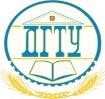 МИНИСТЕРСТВО НАУКИ И ВЫСШЕГО ОБРАЗОВАНИЯ РОССИЙСКОЙ ФЕДЕРАЦИИ ПОЛИТЕХНИЧЕСКИЙ ИНСТИТУТ (ФИЛИАЛ)  ФЕДЕРАЛЬНОГО ГОСУДАРСТВЕННОГО БЮДЖЕТНОГО ОБРАЗОВАТЕЛЬНОГО УЧРЕЖДЕНИЯ ВЫСШЕГО ОБРАЗОВАНИЯ «ДОНСКОЙ ГОСУДАРСТВЕННЫЙ ТЕХНИЧЕСКИЙ УНИВЕРСИТЕТ»  В Г. ТАГАНРОГЕ РОСТОВСКОЙ ОБЛАСТИ ПИ (ФИЛИАЛ) ДГТУ В Г. ТАГАНРОГЕ КАФЕДРА «Гуманитарные и социально-экономические науки» Методические материалы по освоению дисциплины «Психология командной работы и лидерства» Таганрог  2023 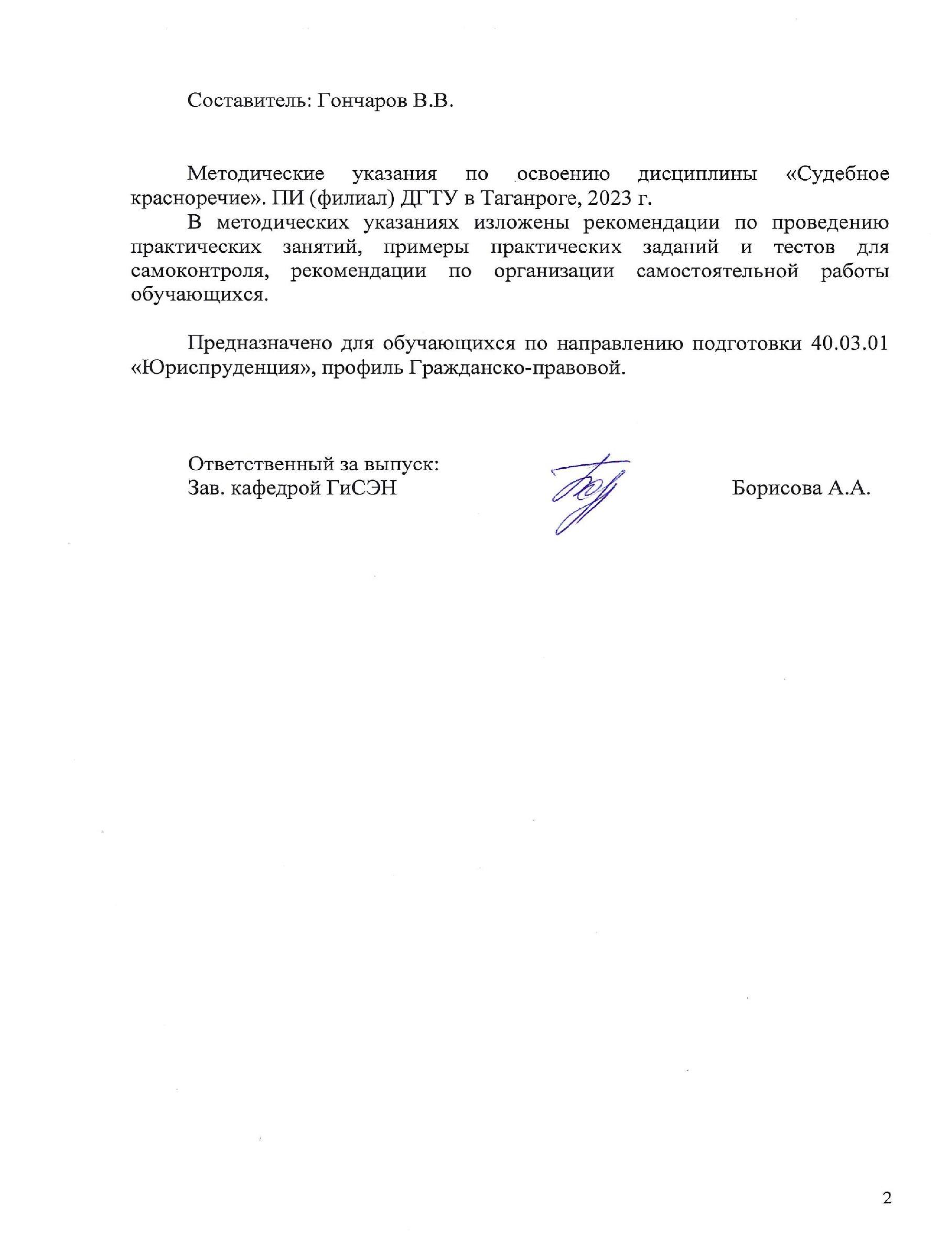 СОДЕРЖАНИЕ ВВЕДЕНИЕ Методические указания по изучению дисциплины «Психология командной работы и лидерства» разработаны в соответствии с рабочей программой данной дисциплины, входящей в состав документации основной образовательной программы по направлению подготовки 40.03.01 Юриспруденция (программа бакалавриата). Цель настоящих методических указаний состоит в оказании содействия обучающимся в успешном освоении дисциплины «Психология командной работы и лидерства» в соответствии с общей концепцией основной образовательной программы по направлению подготовки Юриспруденция (программа бакалавриата). Выполнение предусмотренных методическими указаниями заданий по дисциплине «Психология командной работы и лидерства» позволит обучающимся получить необходимые умения и навыки и на их базе приобрести следующие компетенции:  УК-3: Способен осуществлять социальное взаимодействие и реализовывать свою роль в команде           УК-3.2: Способен выполнять свою роль в командной работе Умения и навыки, полученные обучающимися по дисциплине «Психология командной работы и лидерства», впоследствии используются при прохождении практик, а также при выполнении выпускной квалификационной работы.  1 Методические указания для подготовки к практическим занятиям Практическое занятие − это занятие, проводимое под руководством преподавателя в учебной аудитории, направленное на углубление теоретических знаний и овладение определенными методами самостоятельной работы. В процессе таких занятий вырабатываются практические умения. Перед практическим занятием следует изучить конспект лекций, выложенный в ЭИОС и в электронной библиотеке, рекомендованную преподавателем литературу, обращая внимание на практическое применение теории и на методику решения типовых заданий. На практическом занятии главное − уяснить связь решаемых задач с теоретическими положениями. Логическая связь лекций и практических занятий заключается в том, что информация, полученная на лекции, в процессе самостоятельной работы на практическом занятии осмысливается и перерабатывается, при помощи преподавателя анализируется, после чего прочно усваивается. При выполнении практических заданий обучающиеся имеют возможность пользоваться лекционным материалом, с разрешения преподавателя осуществлять деловое общение с одногруппниками. Пример тестовых заданий для оценивания знаний по теме № 1.1  Для аттестации по теме № 1 «Психология как наука» достаточно набрать 10 баллов из 20 (50%). Аналогичные тестовые задания составлены для аттестации по всем лекционным и практическим занятиям курса «Психология командной работы и лидерства». Шкала оценивания знаний  Теоретические вопросы для контрольной работы обучающихся на заочной форме Уровни и критерии оценивания контрольной работы  Практическое занятие № 1. Круглый стол на тему «Глобальные социально-психологические проблемы современного человека» Обсуждается вопрос о мировых проблемах современного общества оказывающих влияние на психическое сознание человека. Круглый стол играет информационно-пропагандистскую роль и предназначен для погружения обучающихся в содержание изучаемой дисциплины. Цель обсуждения — обобщить идеи и мнения относительно обсуждаемой проблемы. Все обучающиеся-участники круглого стола выступают в роли пропонентов (должны выражать мнение по поводу обсуждаемого вопроса, а не по поводу мнений других участников) Все участники обсуждения равноправны; никто не имеет права диктовать свою волю и решения. Данная модель обсуждения основана на соглашениях. В качестве итога занятия выступают формированные позиции участников о глобальных социально-психологических проблемах на современном этапе. Вопросы для обсуждения (темы для дискуссии) Социальное неравенство в современном обществе.  Возникновение военных конфликтов как проявление психологической агрессии.  Интернет зависимость молодежи. Экономическое сознание и поведение различных социальных групп.  Интеллектуальный потенциал современного российского общества: психологические аспекты. 2 Методические рекомендации по организации самостоятельной работы Самостоятельная работа выполняется в рамках дисциплины под руководством преподавателя, как в аудиторное, так и внеаудиторное время. Самостоятельная работа направлена на формирование умений и навыков практического решения задач, на развитие логического мышления, творческой активности, исследовательского подхода в освоении учебного материала, развития познавательных способностей. Контроль самостоятельной работы обучающихся:  темы письменных работ Темы докладов: Предмет и задачи современной психологии Психологические методы исследования Эволюция психики Проблема соотношения биологического и социального в психике человека. Сознание человека, структура и уровни сознания Роль психических процессов в жизнедеятельности человека 7. 	Роль эмоций в психической жизни человека.  Психология личности в науках о природе, человеке и обществе Индивид и личность Проблема периодизации развития личности Проблема творческой самореализации личности Теории личности в отечественной психологии Теории личности в зарубежной психологии Характер и темперамент  Личность и культура Роль общения в психическом развитии человека Этапы социализации личности Понятие малой группы в психологии Структура малых групп и коллективов Принятие решения в группе Психологические феномены в малых группах Психологические феномены в больших группах Механизмы групповой динамики Лидерство и руководство в группах Конфликты и способы их разрешения Манипуляции и ложь в общении Конформизм и конформность Психология затрудненного общения Психология семейных отношений Стратегии воспитания в семье 3. Методические указания к выполнению рефератов Реферат – самостоятельная письменная аналитическая работа, выполняемая на основе преобразования документальной информации, раскрывающая суть изучаемой темы; представляет собой краткое изложение содержания результатов изучения научной проблемы важного экономического, социально-культурного, политического значения. Реферат отражает различные точки зрения на исследуемый вопрос, в том числе точку зрения самого автора. Основываясь на результатах выполнения реферата, обучающийся может выступить с докладом на практических занятиях в группе, на заседании студенческого научного кружка, на студенческой научно-практической конференции, опубликовать научную статью. Изложенное понимание реферата как целостного авторского текста определяет критерии его оценки: актуальность темы исследования, новизна текста; обоснованность выбора источников информации; степень раскрытия сущности вопроса; полнота и глубина знаний по теме; умение обобщать, делать выводы, сопоставлять различные точки зрения по одному вопросу (проблеме); соблюдение требований к оформлению. Эссе/доклад - средство, позволяющее оценить умение обучающегося письменно излагать суть поставленной проблемы, самостоятельно проводить анализ этой проблемы с использованием концепций и аналитического инструментария соответствующей дисциплины, делать выводы, обобщающие авторскую позицию по поставленной проблеме. Дискуссия - средство проверки умений применять полученные знания для решения задач определенного типа по теме или разделу. Проведению дискуссии предшествует большая самостоятельная работа студентов, выражающаяся в изучении нормативной и специальной литературы, знакомстве с материалами судебной практики. Подготовительная работа позволяет выработать у студентов навыки оценки правовой информации через призму конституционных ценностей и положений. На втором этапе – аудиторном занятии – идет публичное обсуждение дискуссионных вопросов. Тематическая дискуссия как интерактивная форма обучения предполагает проведение научных дебатов. Хорошо проведенная тематическая дискуссия имеет большую обучающую и воспитательную ценность. Проводимые тематические дискуссии воспитывают навыки публичного выступления, развиваются способности логически верно, аргументированно и ясно строить свою речь, публично представлять собственные и научные результаты. В рамках изучения дисциплины «Психология командной работы и лидерства» предусматривается так же решение практикоориентированных задач. Процесс подготовки к выполнению практикоориентированных задач можно условно разделить на следующие этапы: а) изучение содержания задачи (нельзя решить задачу, не уяснив ее содержание – это даст возможность правильно квалифицировать вид административных правоотношений); б) подбор нормативных источников, относящихся к содержанию полученного задания; в) изучение основной и дополнительной литературы (например, комментариев Федеральных законов); г) изучение материалов судебной практики; е) аналитический разбор ситуативной задачи через призму действующего законодательства и сложившейся судебной практики; ж) определение собственной позиции, формулировка аргументов; з) оформление ответа; и) представление ответа на ситуативную задачу. Контрольные вопросы - средство проверки умений применять полученные знания для решения задач определенного типа по теме или разделу Индивидуальные задания творческого уровня позволяют оценивать и диагностировать умения, интегрировать знания различных областей, аргументировать собственную точку зрения. 4. Перечень вопросов для проведения промежуточной аттестации: Перечень вопросов к зачету: Предмет и задачи психологии как науки Методы исследования в психологии Основные функции психики Сознание: понятие, структура и основные характеристики Ощущения и восприятие: понятие, виды Внимание и память: понятие и виды Мышление и речь как высшие психические функции человека Эмоции и чувства, их классификация Понятие воли, структура волевого акта Характеристика эмоциональных состояний: фрустрация, аффекты Способы саморегуляции в сложных эмоциональных ситуациях Психологическая структура личности Направленность личности Темперамент личности Понятие способностей и задатков Характер личности Акцентуации характера Способности и человека, виды и уровни Социальные группы, их виды и типы Психология больших групп Психологические явления в группах Общение людей, виды и средства общения Вербальные и невербальные средства общения. Язык жестов и мимики Затрудненное общение, коммуникативные барьеры и пути их преодоления Понятие о социализации личности в психологии Институты и агенты социализации Влияние СМИ и СМК на психику детей и молодежи Стадии социализации личности (по Э.Эриксону) Основные психологические особенности межличностного конфликта Основные стратегии поведения в конфликтной ситуации Лидерство и руководство. Их отличие Стили руководства и лидерства Понятие групповой динамики в психологии Структура группы Стадии развития группы Структура и функции семьи Типологии семьи Жизненный цикл семьи и семейные кризисы Зачет проводится в письменной и устной форме. В письменной форме обучающимся излагается краткий ответ на заданные вопросы, письменный ответ может быть в форме конспекта, отражающего основные положения. Развернутый ответ на вопрос излагается обучающимся в ходе беседы, даются ответы на вопросы. Уровни и критерии оценивания ответов на зачете  5. Рекомендуемая литература Номер вопроса Вопрос (по умолчанию один вариант ответа) Балл 1 Предметом психологии на современном этапе её развития является: поведение душа психика сознание 1 2 Возраст психологии как научной  дисциплины составляет: более двух тысяч лет около трехсот лет сто лет с небольшим три-четыре десятилетия 3 3 Выберите наиболее точное определение психики: внутреннее переживание отражательная деятельность мозга душевная субстанция субъективный образ объективного мира 1 4 Установите соответствие между понятиями психический процесс                          1. рассеянность психическое свойство                         2. способности психическое состояние                       3. ощущение 5 5 Психическим процессом не является: 1. воображение темперамент речь мышление память 3 6 Понятие интериоризации означает: 1. углубление человека в себя 3 перенос материального в план отражения душевная субстанция 4.особое свойство личности 7 Психическим свойством личности не является: характер направленность  способности ценностные ориентации целеустремленность 1 8  Приведите в соответствие  направления психологии и предмет их исследования: бихевиоризм                                   1. познание фрейдизм                                         2. психика гештальтпсихология                      3. самоактуализация личности гуманистическая психология        4. бессознательное когнитивная психология                5. целостные структуры психики советская психология                     6. поведение 3 Итого   2 0  Номер темы Максимально возможная сумма баллов за выполнение тестового задания по теме Минимально допустимая сумма баллов за выполнение тестового задания по теме Рейтинговый балл (критерий оценки: сумма баллов по тесту   - не ниже минимально допустимой) Блок 1 1 20 10 1 2 20 10 1 3 20 10 1 4 20 10 1 5 20 10 1 Итого по блоку - - 5 Блок 2 6 20 10 1 7 20 10 1 8 20 10 1 9 20 10 2 Итого по блоку - - 5 Итого по курсу - - 10 Номер вопроса Вопрос Практическое задание 1 1.Психология  малой группы как раздел социальной психологии. 2.Современное состояние психологической науки Поиск психологических тестов предложенной тематике по 2 1.Теоретические подходы к исследованию групп в отечественной и зарубежной психологии. 2.Сознание как высшая ступень развития психики Поиск психологических тестов по предложенной тематике 3 1.Проблема группы в социальной психологии. Определение группы. 2.Бессознательное в структуре психики Поиск психологических тестов по предложенной тематике 4 1.Типология групп. 2.Проблема 	формирования 	и 	развития личности в психологии Поиск психологических тестов по предложенной тематике 5 1.Социально-психологические характеристики групп. 	2.Темперамент 	и 	личность(связь темперамента со свойствами личности) Поиск психологических тестов по предложенной тематике 6 1.Сущность и содержание понятия «малая группа».  2.Характер и другие личностные свойства человека. Поиск психологических тестов по предложенной тематике 7 1.Классификация малых групп. 2.Формирование характера. Поиск психологических тестов по предложенной тематике 8 1.Эмоциональная жизнь человека 2.Типология групп. Поиск психологических тестов по предложенной тематике 9 1.Характеристика содержания понятия «групповая динамика».  2.Эмоции и человеческое поведение Поиск психологических тестов по предложенной тематике 10 1.Элементы, 	факторы 	и 	механизмы групповой динамики.  2.Стресс и «борьба» с ним Поиск психологических тестов по предложенной тематике 11 1.Понятие общественные и межличностные отношения.  2.Место 	и 	природа 	межличностных отношений. Поиск психологических тестов по предложенной тематике 12 1.Социометрия как метод исследования  метрических связей в малой группе. 2.Специфика человеческой деятельности Поиск психологических тестов по предложенной тематике 13 1.Лидерство и руководство.  	2.Структуры 	и 	основные 	параметры мотивационной сферы человека Поиск психологических тестов по предложенной тематике 14 1.Теории происхождения лидерства.  2.Мотивация как побудительный фактор поведения деятельности человека Поиск психологических тестов по предложенной тематике 15 1. Уровень развития группы и стиль руководства. 2.Виды ощущений и их роль в жизни человека Поиск психологических тестов по предложенной тематике 16 1.Феномен группового давления. Феномен конформизма.  2.Сущность и качества восприятия Поиск психологических тестов по предложенной тематике 17 1.Методы и способы воздействия личности на группу и группы на личность. 2.Законы 	и 	загадки 	зрительного восприятия. Поиск психологических тестов по предложенной тематике 18 1.Определение 	понятий 	индивид, индивидуальность, личность.  2.Феномен внимания Поиск психологических тестов по предложенной тематике 19 1.Личность. 	структура 	личности 	в отечественной психологии. 2.Значение различных видов памяти для человека Поиск психологических тестов по предложенной тематике 20 1.Структурные компоненты личности (структура личности в зарубежной психологии) 2.Пути, приемы и средства улучшения памяти у человека Поиск психологических тестов по предложенной тематике 21 1.Основные зарубежные и отечественные теории личности. 2.Проблемы и пути развития творческого мышления Поиск психологических тестов по предложенной тематике 22 1.Формирование и развитие личности. критерии форсированности личности. 2.Сравнительный 	анализ 	мышления человека и машины (эвм) Поиск психологических тестов по предложенной тематике 23 1.Самооценка 	как 	основа 	личностной организации.  2.Влияние эвм на человека. Поиск психологических тестов по предложенной тематике 24 1.Самооценка и уровень притязаний. 2.Природа интеллекта Поиск психологических тестов по предложенной тематике 25 1.Самосознание и мировоззрение. 2.Тесты и коэффициент интеллекта Поиск психологических тестов по предложенной тематике 26 1.Социально психологические особенности личности. 2.Развитие речи и мышления Поиск психологических тестов по предложенной тематике 27 1.Индивидуально-типологические особенности 	личности 	(темперамент, характер…) 2.Творческое воображение и личность Поиск психологических тестов по предложенной тематике 28 1.Выразительные признаки характера. 2.Основные психологические теории психологии 20-века. Поиск психологических тестов по предложенной тематике 29 1.Типология характера. 2.Психические состояния человека Поиск психологических тестов по предложенной тематике 30 1.Акцентуации характера, их проявление. 2.Социально-психологические явления в малой группе Поиск психологических тестов по предложенной тематике Уровень освоения Критерии зачтено (базовый уровень) Контрольная работа выполнена в соответствии с предъявляемыми требованиями. Дан развернутый ответ на теоретический вопрос согласно методическим указаниям. Материал структурирован и логично изложен, изложенная информация актуальна и соответствует современной нормативно-правовой базе в области планирования национальной экономики, экономики региона. В решении задачи нет существенных ошибок; правильно сделан выбор метода решения,  есть объяснение решения, допущено не более двух несущественных ошибок, получен верный ответ. Не зачтено (уровень не сформирован) Контрольная работа выполнена с нарушением  требований. Дан не полный ответы на вопросы. Материал не структурирован, нарушена логика изложения, изложенная информация неактуальна, нормативно-правовая база, на которой основаны положения работы, устарела.  Обучающимся задача не решена либо способ ее решения неверен. Уровень освоения Критерии Зачтено (базовый уровень) Письменный ответ на поставленные вопросы содержит систематизированное и последовательное изложение материала. Представленная информация актуальна и соответствует современным учениям о психологии личности и группы..  При устном ответе материал излагается уверенно. Демонстрируется умение анализировать материал. Допускаются отдельные погрешности и неточности при ответе.  Не зачтено (уровень не сформирован) Даны неполные ответы на вопросы. Материал не структурирован, нарушена логика изложения, изложенная информация неактуальна.  Устный опрос. Оценка “не зачтено” предполагает, что обучающийся не разобрался с основными вопросами изученными в процессе обучения по дисциплине «Психология личности и группы», не понимает сущности понятия психология, личность, группа и т.д. Оценка “не зачтено” ставится также обучающемуся, списавшему ответы на вопросы и читающему эти ответы экзаменатору, не отрываясь от текста, а просьба объяснить или уточнить прочитанный таким образом материал по существу остается без ответа.  5.1. Рекомендуемая литература 5.1. Рекомендуемая литература 5.1.1. Основная литература 5.1.1. Основная литература Авторы, составители Заглавие Издательство, год Количество Л1.1 Абдурахманов, Р.А. Социальная психология личности, общения, группы и межгрупповых отношений : [Электронный ресурс] : учебник http://www.iprbookshop.ru/72456.html ЭБС Саратов: Ай пи Эр Медиа, 2018 ЭБС Л1.2 Абрамова Г.С. Практическая психология: Учеб. пособие http://biblioclub.ru/index.php? page=book_red&id=483174&sr=1 ЭБС, М.:Прометей, 2018 ЭБС Л1.3 Чумакова Т. Н. Психология личности и группы: практикум https://e.lanbook.com/book/148564 Донской государственный аграрный университет, 2020 ЭБС 5.1.2. Дополнительная литература 5.1.2. Дополнительная литература Авторы, составители Заглавие Издательство, год Количество Л2.1 Данилова А. В. Психология и педагогика: учебнометодическое пособие https://e.lanbook.com/book/233750 Чайковский государственный институт физической культуры, 2021 ЭБС Л2.2 Караванова Л. Ж. Психология: Учебное пособие https://e.lanbook.com/book/277484 Издательство "Дашков и К", 2022 ЭБС Л2.3 Кольцова И. В., Долганина В. В., Никабадзе О. С., Хилько О. В. Психология безопасности в социальном взаимодействии: Учебное пособие https://e.lanbook.com/book/201203 Ставропольский государственный педагогический институт", 2021 ЭБС 5.1.3. Методические разработки 5.1.3. Методические разработки Авторы, составители Заглавие Издательство, год Количество Л3.1 Сапожникова,А.Г. Руководство для преподавателей по организации и планированию различных видов занятий и самостоятельной работы обучающихся Донского государственного технического университета : методические указания https://ntb.donstu.ru/content/rukovodstvo-dlya- prepodavateley-po-organizacii-i-planirovaniyu Ростов-на-Дону,ДГТУ, 2018 ЭБС 